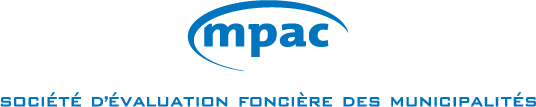 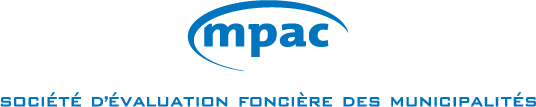 Formulaire de consentement à la vérification des référencesLes renseignements personnels figurant sur ce formulaire sont recueillis en vertu des dispositions des articles 8 et 9 de la Loi sur la SEFM et de l’article 29 de la Loi sur l’accès à l’information municipale et la protection de la vie privée. En signant ci-dessous, je donne à la Société d'évaluation foncière des municipalités (SEFM) la permission de prendre contact avec les personnes susmentionnées pour obtenir des renseignements personnels et relatifs à mon emploi qui me concernent. Ces personnes sont autorisées à divulguer de tels renseignements à la SEFM et savent que la SEFM pourrait prendre contact avec elles. Je comprends que la SEFM recueillera et utilisera ces renseignements afin d’évaluer ma candidature à des fins d’emploi relatives au concours pour le poste susmentionné.Les questions relatives à la collecte de renseignements peuvent être adressées à la Département des Ressources Humaines de la SEFM, à l’adresse careers@mpac.ca.No de poste :  --Titre du poste :Veuillez fournir trois références récentes de personnes de qui vous releviez (p. ex. : gestionnaires ou superviseurs).Veuillez fournir trois références récentes de personnes de qui vous releviez (p. ex. : gestionnaires ou superviseurs).Veuillez fournir trois références récentes de personnes de qui vous releviez (p. ex. : gestionnaires ou superviseurs).Veuillez fournir trois références récentes de personnes de qui vous releviez (p. ex. : gestionnaires ou superviseurs).Veuillez fournir trois références récentes de personnes de qui vous releviez (p. ex. : gestionnaires ou superviseurs).Veuillez fournir trois références récentes de personnes de qui vous releviez (p. ex. : gestionnaires ou superviseurs).Veuillez fournir trois références récentes de personnes de qui vous releviez (p. ex. : gestionnaires ou superviseurs).Veuillez fournir trois références récentes de personnes de qui vous releviez (p. ex. : gestionnaires ou superviseurs).Inscrire le nom en caractères d'imprimerie : Inscrire le nom en caractères d'imprimerie : Signature :Date ://MMJJAAAAAAAA